Новости из группы № 3 «Затейники» от 14 июняСОЛНЦЕ, ВОЗДУХ, СПОРТ, ИГРА – ВЕСЕЛИТСЯ ДЕТВОРА1 июня – День защиты детей,который празднуется во всем мире. Он совпадает с началом школьных каникул, с началом лета, призван обратить внимание общественности на проблемы детей и защитить их от опасностей современного мира.	Представители родительского комитета нашей группы предложилиустроить для своих детей праздник 1 июня в Гилёвской роще сприглашением аниматора. Организовали пикник с вкусностями и шашлыками все дети взяли с собой велосипеды, самокаты, играли в мяч, бадминтон. Получился настоящий праздник, в которомучаствовало 46 человек.  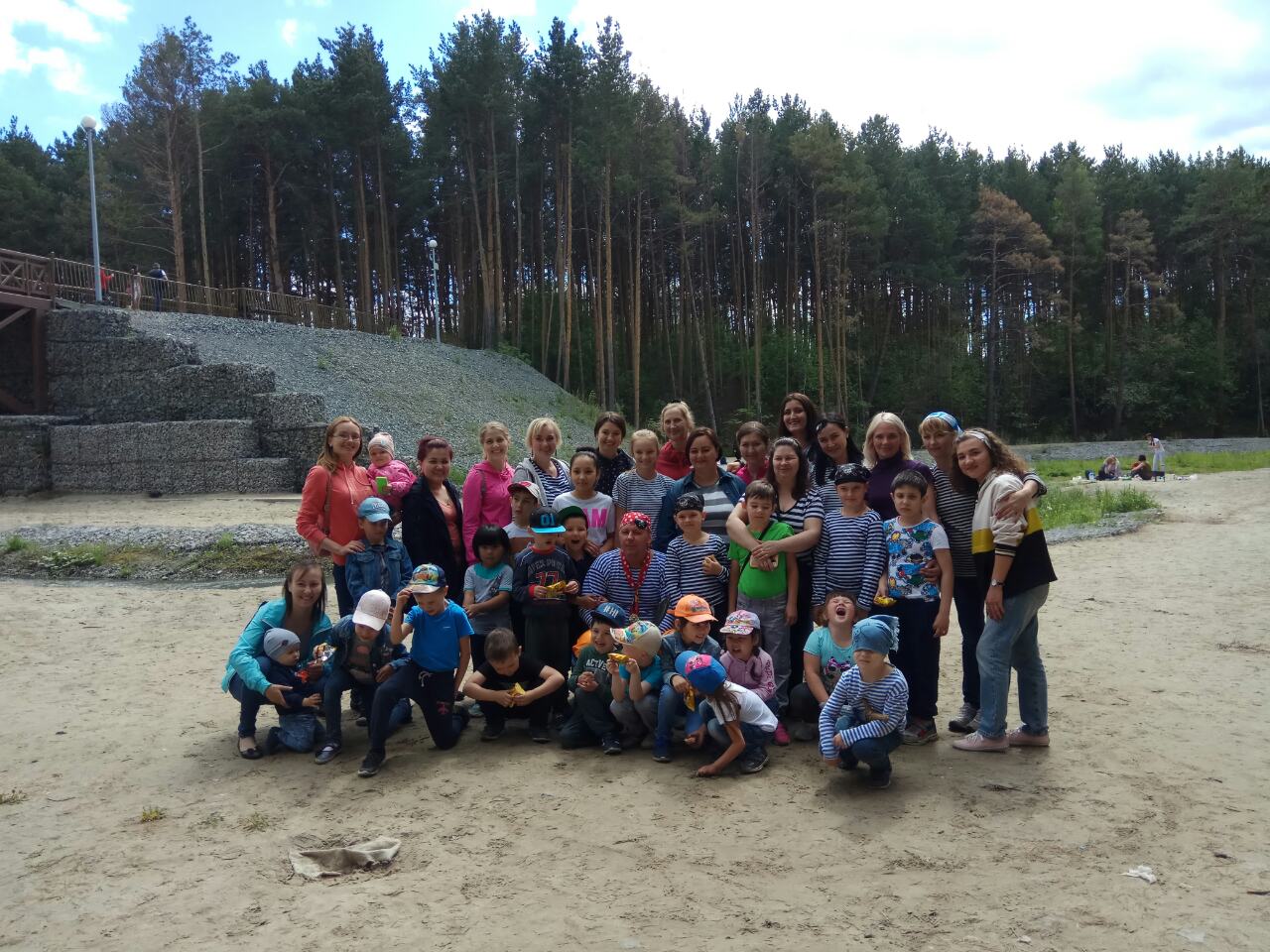          Морская тематика взбодрила детей, подняла настроение для     отдыха, дети зарядились положительной энергией от пирата,      поучаствовали в конкурсах и занимательных эстафетах, именно игры     и общение с пиратом подняло настроение у детей и взрослых на весь     день.	           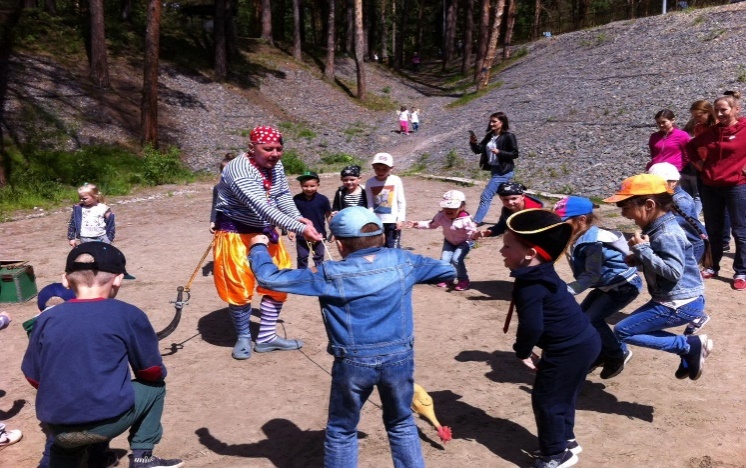 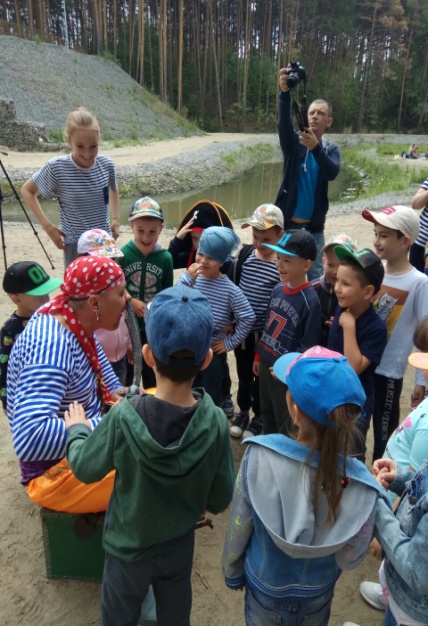 	Игровая программа, презенты, угощение и море позитивного       настроения в солнечный теплый день предоставили родители для        своих любимых детей, а также общение в непринуждённой      обстановке между родителями, детьми и педагогами очень важно для      дальнейшего взаимодействия.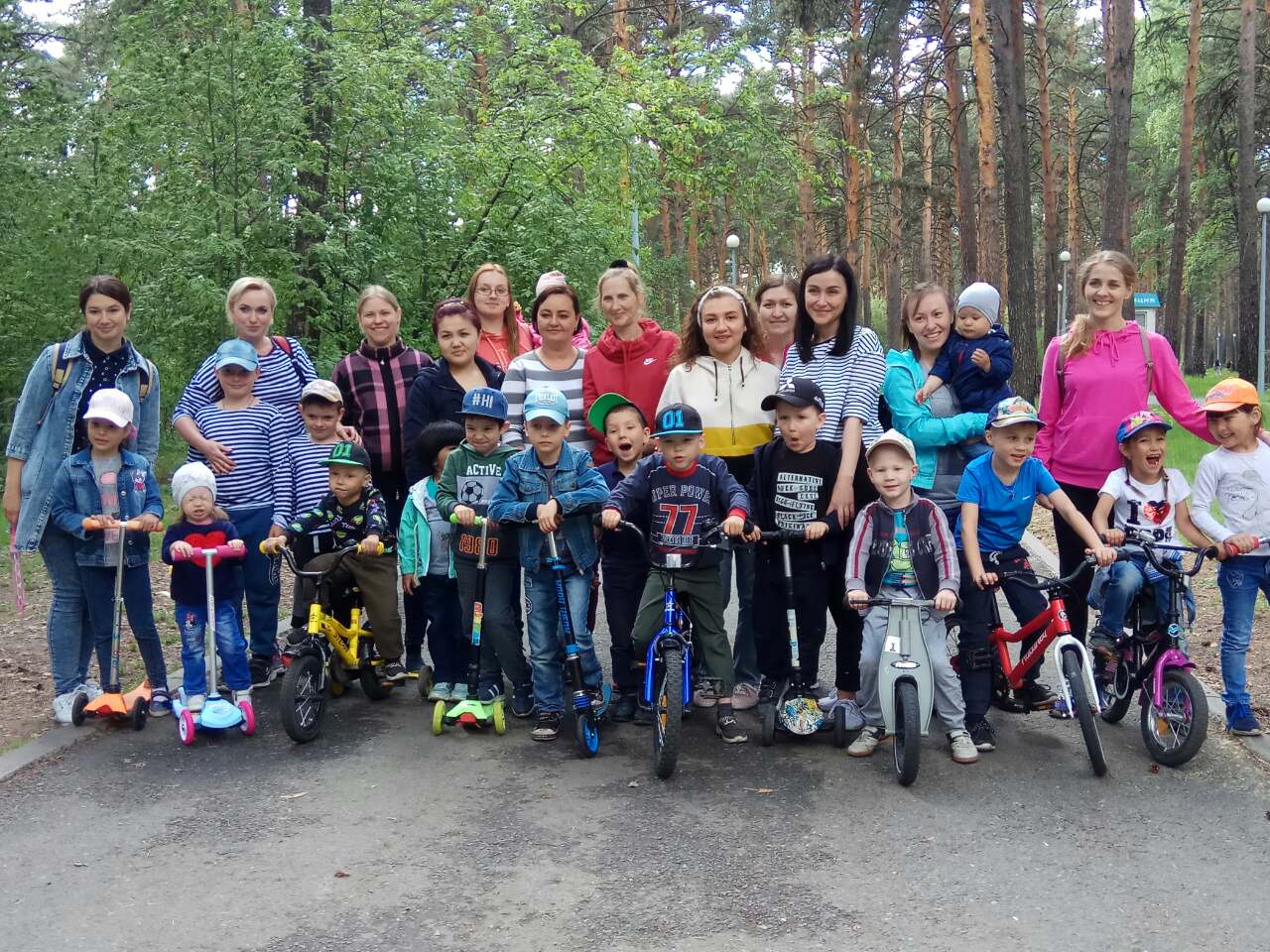                                          К старту готовы!            Под таким лозунгом, дети соревновались между собой, играли,      развлекались, дышали экологически чистым воздухом. Что может      быть дороже, когда слышится детский смех, все здоровы и счастливы.              Огромное спасибо всем организаторам праздника!!!      12 июня ко Дню России  на  площадке  у  Правительства       Тюменской области состоялся  Велофестиваль,        на который были приглашены участники      общеобразовательных организаций. Активное участие приняли и      воспитанники дошкольных образовательных организаций дети, от      3х до 7 лет. От нашей группы стартовала семья Балиных. Мальчики,      Захар и  Лёвушка с удовольствием участвовали в забеге, получили       заряд бодрости  массу положительных эмоций. Никто из детей не       остался без памятного подарка и аквагримма.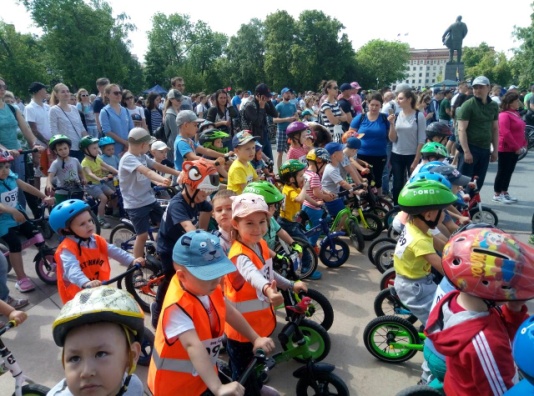 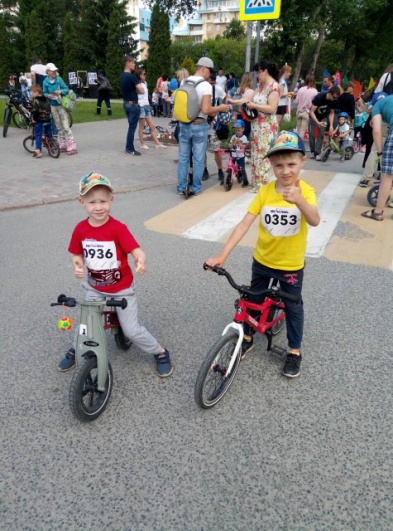                                      Воспитатели группы: Карнаухова Елена Александровна,                                                                          Кадочникова Надежда Анатольевна